.Start 16 counts into the music.SIDE, TOUCH, SIDE, TOUCH, SIDE, DOUBLE STOMP UP, FORWARD, ¼ TOUCH, ¼ FORWARD, TOUCH, SIDE, DOUBLE STOMP UPROCKING CHAIR, SHUFFLE FORWARD, JAZZ BOX, DOUBLE CLAPSIDE MAMBO CROSS X2, GRAPEVINE W/ ¼ TURN, DOUBLE HOPROCKING CHAIR, SHUFFLE FORWARD, CROSS, BACK, TOUCH, DOUBLE BUMPSTART AGAINRESTART :  On 3rd wall, dance 20 counts and Restart the dance after the side mambo crosses.Contact: dancewithkat@yahoo.comGirl Crazy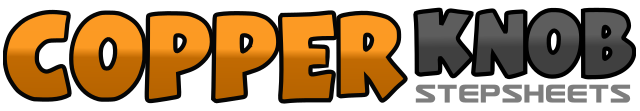 .......Count:32Wall:4Level:Beginner / Improver.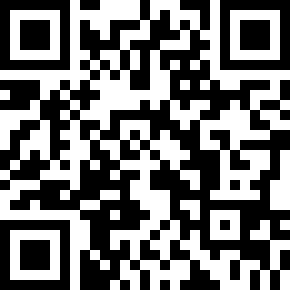 Choreographer:Kat Painter (USA) - October 2015Kat Painter (USA) - October 2015Kat Painter (USA) - October 2015Kat Painter (USA) - October 2015Kat Painter (USA) - October 2015.Music:Lose My Mind - Brett EldredgeLose My Mind - Brett EldredgeLose My Mind - Brett EldredgeLose My Mind - Brett EldredgeLose My Mind - Brett Eldredge........1&2&Step left foot to left side, touch right foot next to left foot, step right foot to right side, touch left foot next to right foot3&4Step left foot to left side, stomp right foot next to left twice (weight stays on left)5&6&Step right foot forward, turn ¼ left touching left foot next to right foot (9:00), turn ¼ left stepping left foot forward, touch right foot next to left foot (6:00)7&8Step right foot to right side, stomp left foot next to right twice (weight stays on right foot)1&2&Rock left foot forward, recover weight back onto right foot in place, rock left foot back, recover weight forward onto right foot in place3&4Step left foot forward, step right foot next to left foot, step left foot forward5,6,7Cross right foot over left foot, step left foot backward, step right foot to right side&8Clap hands twice while sliding right foot next to left foot1&2Rock left foot to left side, recover weight back onto right foot in place, cross left foot over right foot3&4Rock right foot to right side, recover weight back onto left foot in place, cross right foot over left foot5,6,7Step left foot to left side, cross right foot behind left foot, turn ¼ left stepping left foot forward (3:00)&8Hop forward twice with feet together (optional walk, walk)1&2&Rock right foot forward, recover weight back onto left foot in place, rock right foot back, recover weight forward onto left foot in place3&4Step right foot forward, step left foot next to right foot, step right foot forward5,6,7Cross left foot over right foot, step right foot big step backward and drag left foot towards right foot, touch left foot next to right foot&8Bump left hip up, return hip to center